Тел. факс (34766) 2-54-21,тел. (34766) 2-54-21  е-mail: spsansel09@mail.ru,  http:sanninsk -blag.rbОКПО 04277230,           ОГРН 1020211701035,    ИНН/КПП  02580039/ 025801001КАРАР                                                              ПОСТАНОВЛЕНИЕ11 июль  2022 й                                  № 22                    11 июля  2022 г.Об утверждении Плана мероприятий по защите прав потребителей  на территории  сельского поселения Саннинский сельсовет муниципального района Благовещенский район Республики Башкортостан  на 2022-2025 годы      В целях совершенствования работы по обеспечению реализации федерального законодательства о защите прав потребителей, повышения эффективности действующей системы законных интересов и прав граждан на территории сельского поселения Саннинский сельсовет муниципального района Благовещенский район     Республики Башкортостан Администрация сельского поселения Саннинский сельсовет муниципального района Благовещенский район     Республики Башкортостан ПОСТАНОВЛЯЕТ:1. Утвердить План мероприятий по защите прав потребителей на территории  сельского поселения Саннинский сельсовет муниципального района Благовещенский район     Республики Башкортостан на 2022-2025 гг (Прилагается).2. Назначить ответственным лицом по осуществлению личного приема граждан по вопросам защиты прав потребителей в администрации сельского поселения муниципального района Республики Башкортостан главу сельского поселения.3. Настоящее постановление подлежит обнародованию в установленном порядке и размещению на официальном сайте Администрации сельского поселения Саннинский сельсовет муниципального района Благовещенский район Республики Башкортостан.4. Настоящее постановление вступает в силу на следующий день, после дня его официального обнародования.5. Контроль за исполнением настоящего постановления   оставляю за собой.Глава сельского поселения                                     К.Ю.ЛеонтьевУтвержденпостановлением Администрациисельского поселения Саннинскийсельсовет муниципального районаБлаговещенский район Республики БашкортостанОт11 июля 2022 года №22План мероприятий по защите прав потребителейна территории  сельского поселения Саннинский сельсовет муниципального района Благовещенский район   Республики Башкортостанна 2022-2025 годыБАШКОРТОСТАН РЕСПУБЛИКАhЫБЛАГОВЕЩЕН РАЙОНЫ МУНИЦИПАЛЬ РАЙОНЫНЫ   hЫННЫ АУЫЛ СОВЕТЫАУЫЛЫ БИЛӘМӘhЕ ХАКИМИӘТЕРЕСПУБЛИКА  БАШКОРТОСТАНАДМИНИСТРАЦИЯСЕЛЬСКОГО   ПОСЕЛЕНИЯ    САННИНСКИЙ СЕЛЬСОВЕТ МУНИЦИПАЛЬНОГО РАЙОНА БЛАГОВЕЩЕНСКИЙ РАЙОН№ п/п  Наименование мероприятийСрок исполненияОтветственный исполнительОрганизационные вопросыОрганизационные вопросыОрганизационные вопросыОрганизационные вопросы1.Определение ответственного руководителя и уполномоченного на то лица по осуществлению личного приема граждан по вопросам защиты прав потребителей в администрации сельского поселения муниципального района Республики Башкортостан.1 раз в годАдминистрация сельского поселения Саннинский сельсовет муниципального района Благовещенский район Республики Башкортостан2. Информирование и просвещение населения по вопросамзащиты прав потребителей2. Информирование и просвещение населения по вопросамзащиты прав потребителей2. Информирование и просвещение населения по вопросамзащиты прав потребителей2. Информирование и просвещение населения по вопросамзащиты прав потребителей2.Информирование населения через официальный сайт администрации сельского поселения муниципального района Республики Башкортостан в Информационно-телекоммуникационной сети «Интернет»:- о сотруднике администрации сельского поселения ответственном за работу по вопросам защиты прав потребителей с указанием контактного телефона и адреса электронной почты,- о безвозмездном предоставлении населению информационных услуг по защите прав потребителей (консультирование, рассмотрение обращений, оказание содействия в составлении претензионных материалов (досудебных претензий, заявлений, исковых заявлений)),- о нормативно-правовых актах в сфере защиты прав потребителей,- об Интернет портале по защите прав потребителей Республики Башкортостан (http://zpprb.org/),- об информационно-аналитическом портале «Открытое качество» Республики Башкортостан (https://kachestvorb.ru)ЕжегодноАдминистрация сельского поселения Саннинский сельсовет муниципального района Благовещенский районМинистерство торговли и услуг по РБ (по согласованию)3.Организация выставочных экспозиций (информационных материалов (печатных буклетов, брошюр и т.д.)) по вопросам защиты прав потребителей в администрации сельского поселения.ЕжегодноАдминистрация сельского поселения Саннинский сельсовет муниципального района Благовещенский район,Министерство торгов-ли и услуг по РБ (по согласованию)3. Оказание практической помощи населению3. Оказание практической помощи населению3. Оказание практической помощи населению3. Оказание практической помощи населению4.Прием и консультация граждан по вопросам защиты прав потребителей.По мере необходимостиАдминистрация сельского поселения Саннинский сельсовет муниципального района Благовещенский район,Министерство торгов-ли и услуг по РБ (по согласованию)5.Рассмотрение письменных и устных обращений (заявлений, жалоб) потребителей, в том числе поступивших на личном приеме граждан, через Информационно-телекоммуникационную сеть «Интернет» и почтовой связью.ПостоянноАдминистрация сельского поселения Саннинский сельсовет муниципального района Благовещенский район,Министерство торгов-ли и услуг по РБ (по согласованию)6.Оказание консультативно-правовой помощи потребителям в составлении (написании) претензионного материала (досудебных претензий, заявлений, исковых заявлений).По мере необходимостиАдминистрация сельского поселения муниципального района Республики БашкортостанМинистерство торгов-ли и услуг по РБ (по согласованию)7.Ведение Журнала регистраций заявлений (жалоб), обращений по вопросам защиты прав потребителей.При поступлении заявления (жалобы)Администрация сельского поселения Саннинский сельсовет муниципального района Благовещенский район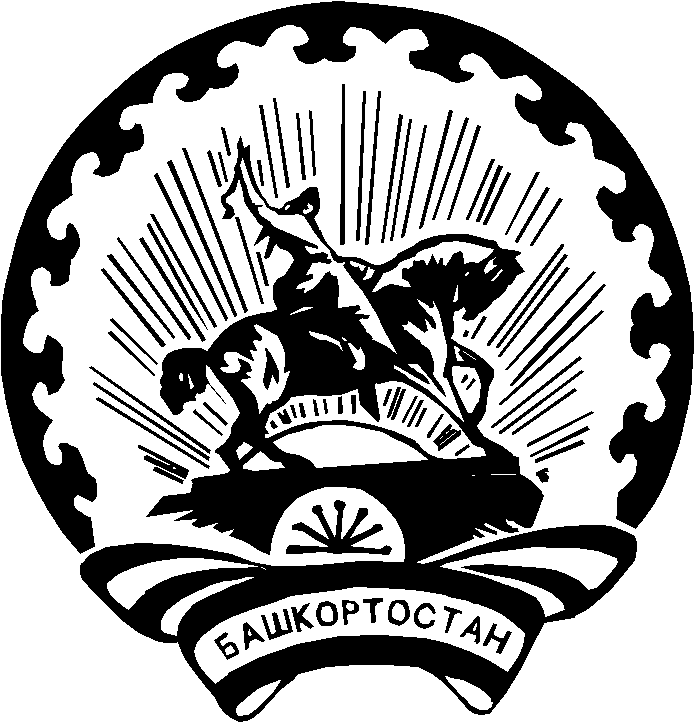 